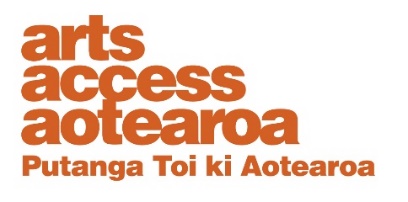 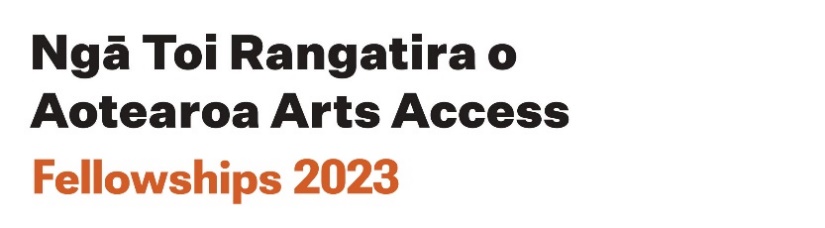 APPLICATION FORM:
Whakahoa Whakawatea Tangata Holdsworth 
Creative Spaces Fellowship 2023This is an application form for the Whakahoa Whakawatea Tangata Holdsworth Creative Space Fellowship. Before you begin filling in this application form, please read the information about the Creative Spaces Fellowship (CSF) and the Fellowship FAQs which will tell you what is required. Eligibility requirements Please confirm you are:	18 years or older	A New Zealand citizen or permanent resident	Working for a creative space that is part of the Creative Spaces Network facilitated by Arts Access AotearoaCOMPLETE THE APPLICATION FORM BELOW1. Contact details Name:
			Pronouns:			
Email address:		
Contact phone number:	
Preferred method of communication: 	2. Other project contact detailsPlease include the names, email, and phone number of the creative space you work for:Creative space:Region: Manager/board member:Email:Phone:3. Project proposal detailsPlease provide no more than a total of 1000 words or a video/audio of 15 minutes. We encourage bullet points, where feasible.
Below are some prompts to help guide you as you prepare your answers. Where appropriate you may want to provide details in a separate document. 
1. Tell us about your project idea.2. Why do you want to do this project? 3. Describe the barriers/gaps to accessibility that this project will help address.4. How will this project be achieved? Describe the process.5. Provide a timeline of the project.6. Provide a detailed budget for the project.7. How will you document and/or evaluate your project?

8. Briefly tell us about yourself and your experience relevant to realising this project.

9.  Tell us about your role in your organisation.

10. Who else is involved? What is their role and relevant experience for the project?4. Support material checklist   A competed application form 	A budget showing how you will use the $10,000.  	A timeline. 	Up to two letters of support. These need to be recent, specific to the application and 	include the writer’s contact details. 	A letter of commitment from your creative space, including signatures from manager 	and one board member. 5. Signature declarationPlease sign below and confirm that the content in your application is accurate by uploading a digital file of your signature.Signature: Date: 